Приложение 2
к Правилам землепользования и застройки городского округа - города Барнаула Алтайского края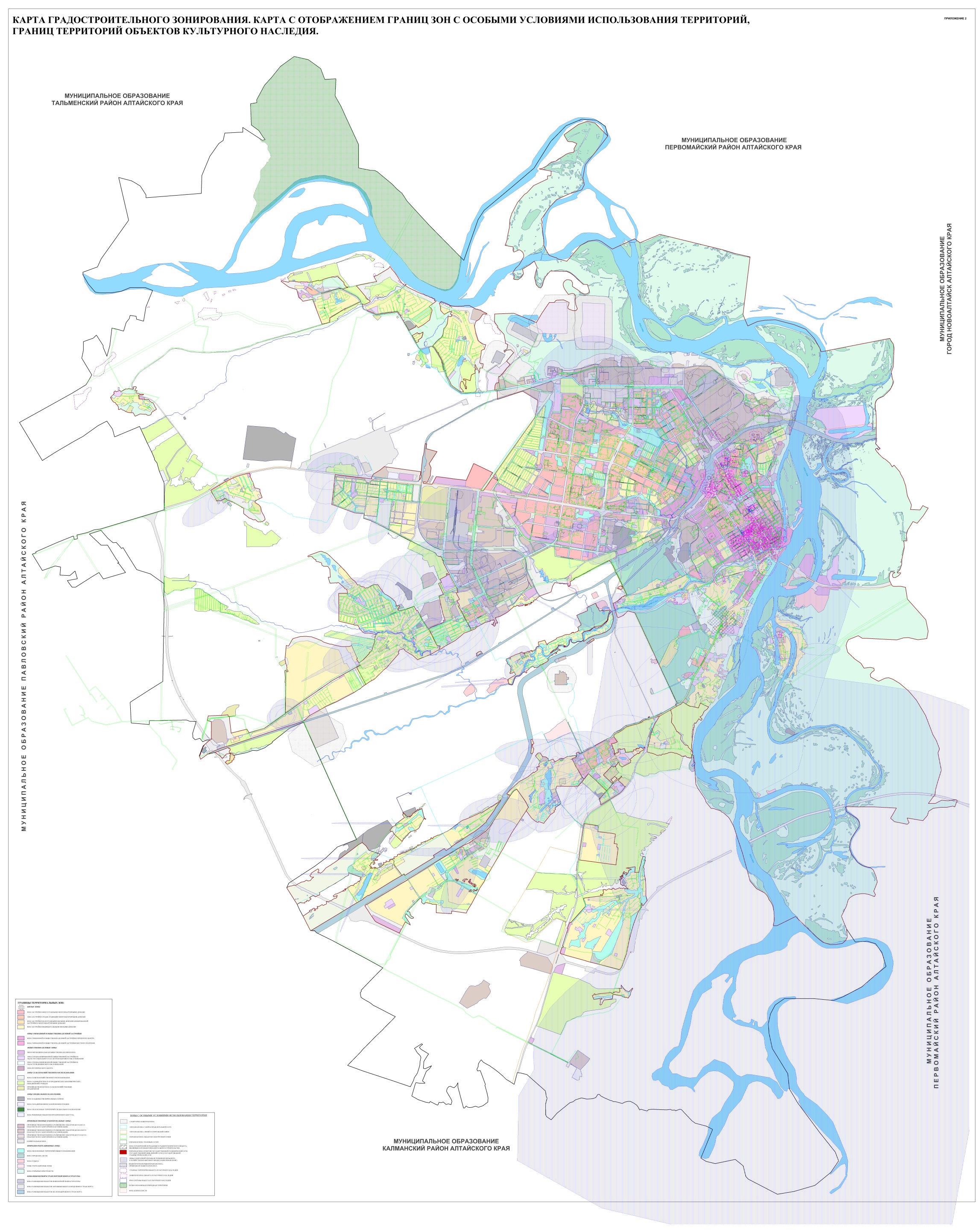 